Produženi boravak u OŠ DardaPočetkom nove školske godine 2014/2015 započeo je i s radom i organizirani produženi boravak kroz program Otvorena učionica. Kako bi bez poteškoća provodili projektne aktivnosti opremili smo poseban prostor za provedbu pomoći u nastavi. Pomoć u nastavi provodi se svakodnevno u vremenu od 11- 15 sati. Trenutno preko 40tero djece pohađa produženi boravak. Osim pomoći u učenju organiziramo i radionice, te intenzivno radimo s djecom. Naše aktivnosti podržane su i od roditelja što je rezultiralo većim brojem redovitih korisnika.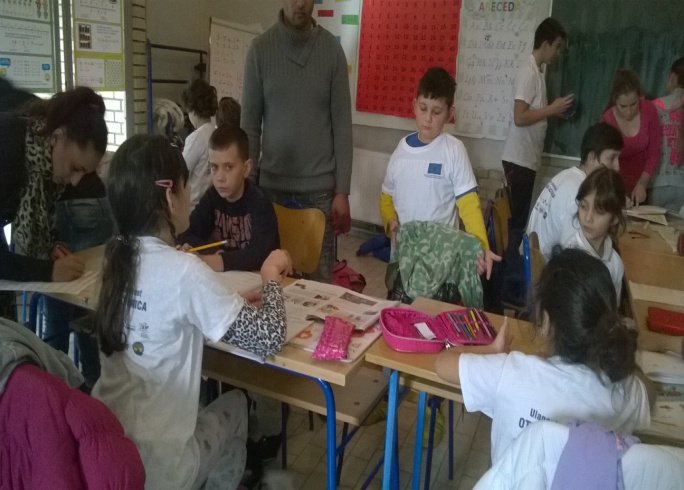 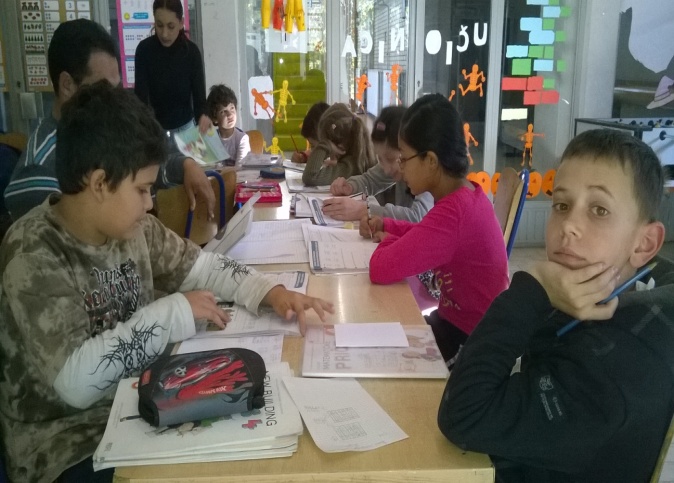 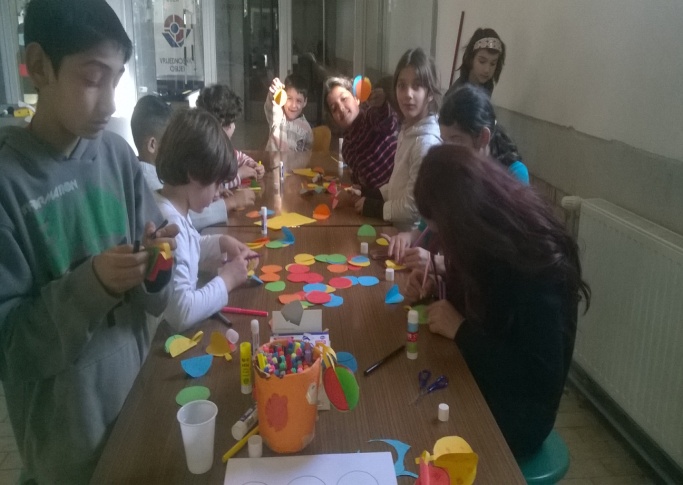 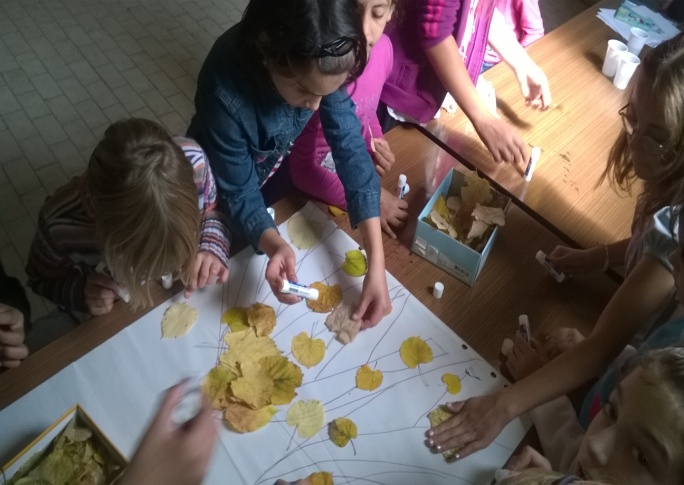 